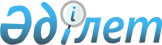 О внесении изменения в приказ Министра образования и науки Республики Казахстан от 19 мая 2009 года № 224 "О некоторых мерах по реализации международной стипендии "Болашак"
					
			Утративший силу
			
			
		
					Приказ Министра образования и науки Республики Казахстан от 24 декабря 2009 года № 589. Зарегистрирован в Министерстве юстиции Республики Казахстан 10 января 2010 года № 5992. Утратил силу приказом и.о. Министра образования и науки Республики Казахстан от 6 апреля 2012 года № 149

      Сноска. Утратил силу приказом и.о. Министра образования и науки РК от 06.04.2012 № 149.      ПРИКАЗЫВАЮ:



      1. Внести в приказ Министра образования и науки Республики Казахстан от 19 мая 2009 года № 224 "О некоторых мерах по реализации международной стипендии "Болашак" (зарегистрирован в Реестре государственной регистрации нормативно-правовых актов № 5684, опубликованный в Собрании актов центральных исполнительных и иных центральных государственных органов Республики Казахстан, 2009 г., № 6) следующее изменение:



      Приложение 2 к Инструкции по приему документов и проведению конкурсного отбора претендентов на присуждение международной стипендии Президента Республики Казахстан "Болашак", утвержденной указанным приказом изложить согласно приложению к настоящему приказу.



      2. Действие настоящего приказа распространяется на претендентов, участвовавших в конкурсном отборе на присуждение международной стипендии Президента Республики Казахстан "Болашак" в 2009 году в рамках установленных квот.



      3. Департаменту стратегии развития (Ирсалиев С.) обеспечить:



      1) государственную регистрацию настоящего приказа в Министерстве юстиции Республики Казахстан;



      2) официального опубликования настоящего приказа в средствах массовой информации.



      4. Контроль за исполнением настоящего приказа возложить на вице-министра Жакупова А.Б.



      5. Настоящий приказ вводится в действие со дня его первого официального опубликования.      Министр                                    Ж. Туймебаев

Приложение к приказу    

Министра образования и науки 

Республики Казахстан     

      от 24 декабря 2009 года № 589Приложение 2 к Инструкции по

приему документов и проведению

конкурсного отбора претендентов

на присуждение международной 

стипендии Президента Республики

Казахстан "Болашак"            Необходимый минимальный уровень знания государственного

        и иностранного языков для претендентов на присуждения

       международной стипендии Президента Республики Казахстан

                               "Болашак"    Необходимый минимальный уровень знания государственного языка     Необходимый минимальный уровень знания иностранного языка      продолжение таблицыПРИМЕЧАНИЕ:Минимальный пороговый уровень знания языка страны прохождения научной стажировки, отсутствующей в данной таблице, определяется принимающей стороной, а уровень зияния английского языка для прохождения научной стажировки в этой стране приравнивается к уровню необходимого знания, определенного для Великобритании.Первый пороговый уровень:

для претендентов по техническим/медицинским специальностям, а также для претендентов, участвующих в рамках установленных квот - для направления на языковые курсы.

Второй пороговый уровень - для направления на академическое обучение.

Претенденты, получившие результаты, соответствующие второму пороговому уровню и выше, допускаются к следующему этапу конкурса.

Информация по наименованиям экзаменов:

IELTS (International English Language Testing System) - международная система тестирования на знание английского языка

D.E.L.E. (Diplomas de Espanol como Lengua Extranjera) - диплом, подтверждающий степень владения испанским языком, как иностранным

TCP (Test de connaissance du francais) - тест на знание французского языка

TCF-DAP (Test de connaissance du francais pour la demande d'admission prealable) - тест на знание французского языка (для предварительной записи в университет)

DALF (Diplome Approfondi de Langue Francaise) - диплом об углубленном знании французского языка

NT2 (Staatsexamen Nederlands als tweede taal) - государственный экзамен голландского языка как второго.

Bergenstesten (Test i norsk - hoyere niva) - тест на знание норвежского языка

YKJ (Yieiset kielituikinnot) - национальный сертификат о владении языком (Финский, Шведский)

TISUS (Test i svenska for universitets-och hogskolestudier) - тест на знание шведского языка для обучения в университете

HSK - это государственный экзамен КНР для сертификации уровня владения китайским языком лицами, не являющимися носителями китайского языка, включая иностранцев, хуаыяо и представителей национальных меньшинств. HSK проводится в форме теста, задания в котором делятся на несколько частей: аудирование, лексика, грамматика, чтение. Сдавшие HSK в случае набора нужного количества баллов получают Сертификат определенного уровня. Существуют четыре уровня: базовый, начальный, средний, высший. Внутри каждого уровня выделяются "подуровни", обозначаемые цифрами от 1 до 11

Nouryekushiken - экзамен по определению уровня японского языка

Test of Korean Language Proficiency - экзамен по определению уровня корейского языка

GRE (Graduate Record Examination) - тестирование базовых знаний по конкретной специальности

GMAT (General Management Admission Test) - электронный тест на определение уровня знаний и квалификации в области менеджмента

CILS (Certificazione di Italiano come Lingua Straniera) - сертификат, подтверждающий степень владения итальянским языком, как иностранным

СЕLI 1, 2, 3, 4, 5 (Certificates di Conoscenza della Lingua Itafiana) - сертификат на знание итальянского языка на 1-ом, 2-ом, 3-ем, 4-ом и 5-ом уровнях

TOEFL (Test of English as a Foreign Language - тест по английскому языку как иностранному) подразделяется наследующие виды:

ITP (Institutional Testing Program) - неофициальный тест для предварительного определения уровня языковой подготовки претендентов

РВТ (Paper-based test) - официальный тест на бумажном носителе

СВТ (Computer-based test) - официальный тест, который сдается посредством компьютера

IBT (Internet-based test) - официальный тест, который сдается посредством Интернета
					© 2012. РГП на ПХВ «Институт законодательства и правовой информации Республики Казахстан» Министерства юстиции Республики Казахстан
				Блоки тестаОбщее

количество

тестовых

заданийКоличество

правильных

ответов,

являющихся

достаточнымПроцентное

соотношениеАудирование1507047 %Лексико – грамматический тест1507047 %Чтение1507047 %Необходимый минимальный уровень знания иностранного языкаНеобходимый минимальный уровень знания иностранного языкаНеобходимый минимальный уровень знания иностранного языкаНеобходимый минимальный уровень знания иностранного языкаНеобходимый минимальный уровень знания иностранного языка 

 

 1 

 АвстралияНаучные стажировкиНаучные стажировкиАнглийский 

 

 1 

 АвстралияТехнические, медицинские

специальностиБакалавриатАнглийский 

 

 1 

 АвстралияТехнические, медицинские

специальностиМагистратураАнглийский 

 

 1 

 АвстралияГуманитарные

специальностиМагистратураАнглийский2АвстрияНаучные стажировкиНаучные стажировкиНемецкий/Английский2АвстрияТехнические, медицинские

специальностиБакалавриатНемецкий2АвстрияТехнические, медицинские

специальностиМагистратураНемецкий/Английский2АвстрияГуманитарные

специальностиМагистратураНемецкий/Английский3БельгияНаучные стажировкиНаучные стажировкиАнглийский/Французский4 

 Великобрита-

нияНаучные стажировкиНаучные стажировкиАнглийский4 

 Великобрита-

нияТехнические, медицинские

специальностиБакалавриатАнглийский4 

 Великобрита-

нияТехнические, медицинские

специальностиМагистратураАнглийский4 

 Великобрита-

нияГуманитарные специальностиБакалавриатАнглийский4 

 Великобрита-

нияГуманитарные специальностиМагистратураАнглийский5ГерманияНаучные стажировкиНаучные стажировкиНемецкий/Английский5ГерманияТехнические, медицинские

специальностиБакалавриатНемецкий5ГерманияТехнические, медицинские

специальностиМагистратураНемецкий/Английский5ГерманияГуманитарные специальностиБакалавриатНемецкий5ГерманияГуманитарные специальностиМагистратураНемецкий/Английский6ИзраильНаучные стажировкиНаучные стажировкиАнглийский7ИрландияНаучные стажировкиНаучные стажировкиАнглийский7ИрландияТехнические

специальностиБакалавриатАнглийский7ИрландияТехнические

специальностиМагистратураАнглийский7ИрландияГуманитарные

специальностиМагистратураАнглийский8ИспанияНаучные стажировкиНаучные стажировкиИспанский9ИндияНаучные стажировкиНаучные стажировкиАнглийский10ИталияНаучные стажировкиНаучные стажировкиИтальянский/Английский10ИталияТехнические, медицинские

специальностиБакалавриатИтальянский10ИталияТехнические, медицинские

специальностиМагистратура Итальянский/Английский10ИталияГуманитарные

специальностиМагистратура Итальянский/Английский 11 

 КанадаНаучные стажировкиНаучные стажировкиАнглийский/Французский 11 

 КанадаТехнические, медицинские

специальностиБакалавриатАнглийский/Французский 11 

 КанадаТехнические, медицинские

специальностиМагистратураАнглийский/Французский 11 

 КанадаГуманитарные

специальностиМагистратураАнглийский/Французский12КитайНаучные стажировкиНаучные стажировкиКитайский/Английский12КитайТехнические, медицинские

специальностиБакалавриат Китайский12КитайТехнические, медицинские

специальностиМагистратура Китайский12КитайГуманитарные

специальностиБакалавриат Китайский12КитайГуманитарные

специальностиМагистратура Китайский13Корея (Южная)Научные стажировкиНаучные стажировкиАнглийский/Корейский13Корея (Южная)Технические

специальностиБакалавриатКорейский13Корея (Южная)Технические

специальностиМагистратура Английский/Корейский13Корея (Южная)Гуманитарные

специальностиМагистратура Английский/Корейский14МалайзияНаучные стажировкиНаучные стажировкиАнглийский14МалайзияМедицинские

специальностиБакалавриатАнглийский14МалайзияТехнические

специальностиБакалавриатАнглийский14МалайзияТехнические

специальностиМагистратураАнглийский15НидерландыНаучные стажировкиНаучные стажировкиАнглийский/

Нидерландский15НидерландыТехнические, медицинские

специальностиБакалавриатНидерландский15НидерландыТехнические, медицинские

специальностиМагистратура Английский/

Нидерландский15НидерландыГуманитарные

специальностиБакалавриат Английский/

Нидерландский15НидерландыГуманитарные

специальностиМагистратура Английский/

Нидерландский16НорвегияНаучные стажировкиНаучные стажировкиНорвежский/Английский16НорвегияТехнические

специальностиБакалавриатНорвежский16НорвегияТехнические

специальностиМагистратураНорвежский/Английский16НорвегияГуманитарные

специальностиБакалавриатНорвежский16НорвегияГуманитарные

специальностиМагистратураНорвежский/Английский 17  СингапурНаучные стажировкиНаучные стажировки  

 Английский 17  СингапурМедицинские

специальностиБакалавриат  

 Английский 17  СингапурТехнические

специальностиБакалавриат  

 Английский 17  СингапурТехнические

специальностиМагистратура  

 Английский18СШАНаучные стажировкиНаучные стажировкиАнглийский18СШАТехнические, медицинские

специальностиБакалавриатАнглийский18СШАТехнические, медицинские

специальностиМагистратураАнглийский18СШАГуманитарные

специальностиБакалавриатАнглийский18СШАГуманитарные

специальностиМагистратураАнглийский19 

 ФранцияНаучные стажировкиНаучные стажировкиФранцузский/Английский19 

 ФранцияТехнические

специальностиБакалавриат Французский19 

 ФранцияТехнические

специальностиМагистратура Французский19 

 ФранцияГуманитарные

специальностиМагистратура Французский 20 ЧехияНаучные стажировкиНаучные стажировкиАнглийский/Чешский 20 ЧехияТехнические, медицинские

специальностиБакалавриатЧешский 20 ЧехияТехнические, медицинские

специальностиМагистратураЧешский21 

 ШвейцарияНаучные стажировкиНаучные стажировкиАнглийский/Немецкий/

Французский21 

 ШвейцарияТехнические

специальностиБакалавриатАнглийский/Немецкий/

Французский21 

 ШвейцарияТехнические

специальностиМагистратураАнглийский/Немецкий/

Французский21 

 ШвейцарияГуманитарные

специальностиМагистратураАнглийский/Немецкий/

Французский22ШвецияНаучные стажировкиНаучные стажировкиАнглийский/Шведский22ШвецияТехнические

специальностиБакалавриатАнглийский/Шведский22ШвецияТехнические

специальностиМагистратураАнглийский/Шведский22ШвецияГуманитарные

специальностиБакалавриатАнглийский/Шведский22ШвецияГуманитарные

специальностиМагистратураАнглийский/Шведский23ЯпонияНаучные стажировкиНаучные стажировкиАнглийский/Японский23ЯпонияТехнические, медицинские

специальностиБакалавриатЯпонский23ЯпонияТехнические, медицинские

специальностиМагистратураАнглийский/Японский23ЯпонияГуманитарные

специальностиБакалавриатЯпонский23ЯпонияГуманитарные

специальностиМагистратураАнглийский/Японский1IELTS: 3.0 из 9.0

TOEFL:

ITP/PBT 400 из 677—1IELTS: 3.0 из 9.0

TOEFL:

ITP/PBT 400 из 677IELTS: 6.0 из 9.0

TOEFL:

PBT 560 из 677

CBT 220 из 300

IBT 83 из 1201IELTS: 3.0 из 9.0

TOEFL:

ITP/PBT 400 из 677IELTS: 6.5 из 9.0

TOEFL:

PBT 580 из 677

CBT 237 из 300

IBT 92 из 1201IELTS: 3.0 из 9.0

TOEFL:

ITP/PBT 400 из 677IELTS: 7.0 из 9.0

TOEFL:

PBT 580 из 677

CBT 243 из 300

IBT 96 из 1202IELTS: 3.0 из 9.0

TOEFL:

ITP/PBT 400 из 677

Start Deutsch 1 Гете

Института—Прохождение языковых курсов по

английскому языку будет

осуществляться в странах, где

английский язык является

официальным языком страны.

Обучение на английском языке

ведется только по программе

"магистратура" и "научные

стажировки" по отдельным

специальностям.

При выборе языка обучения по

специальностям программы

"магистратура" необходима

консультация с сотрудниками АО

"Центр международных программ"2Start Deutsch 1 Гете

ИнститутаGoethe-Zertifikat С1Прохождение языковых курсов по

английскому языку будет

осуществляться в странах, где

английский язык является

официальным языком страны.

Обучение на английском языке

ведется только по программе

"магистратура" и "научные

стажировки" по отдельным

специальностям.

При выборе языка обучения по

специальностям программы

"магистратура" необходима

консультация с сотрудниками АО

"Центр международных программ"2IELTS: 3.0 из 9.0

TOEFL:

ITP/PBT 400 из 677

Start Deutsch 2 Гете

ИнститутаIELTS: 6.5 из 9.0

TOEFL:

PBT 580 из 677

CBT 237 из 300

IBT 92 из 120

Goethe-Zertifikat С1Прохождение языковых курсов по

английскому языку будет

осуществляться в странах, где

английский язык является

официальным языком страны.

Обучение на английском языке

ведется только по программе

"магистратура" и "научные

стажировки" по отдельным

специальностям.

При выборе языка обучения по

специальностям программы

"магистратура" необходима

консультация с сотрудниками АО

"Центр международных программ"2IELTS: 3.0 из 9.0

TOEFL:

ITP/PBT 400 из 677

Start Deutsch 2 Гете

ИнститутаIELTS: 6.5 из 9.0

TOEFL:

PBT 580 из 677

CBT 237 из 300

IBT 92 из 120

Goethe-Zertifikat С1Прохождение языковых курсов по

английскому языку будет

осуществляться в странах, где

английский язык является

официальным языком страны.

Обучение на английском языке

ведется только по программе

"магистратура" и "научные

стажировки" по отдельным

специальностям.

При выборе языка обучения по

специальностям программы

"магистратура" необходима

консультация с сотрудниками АО

"Центр международных программ"3IELTS: 3.0 из 9.0

TOEFL:

ITP/PBT 400 из 677

TCF 150 из 699—4IELTS: 3.0 из 9.0

TOEFL:

ITP/PBT 400 из 677—4IELTS: 3.0 из 9.0

TOEFL:

ITP/PBT 400 из 677IELTS: 6.0 из 9.04IELTS: 3.0 из 9.0

TOEFL:

ITP/PBT 400 из 677IELTS: 6.5 из 9.04IELTS: 3.0 из 9.0

TOEFL:

ITP/PBT 400 из 677IELTS: 6.5 из 9.04IELTS: 3.0 из 9.0

TOEFL:

ITP/PBT 400 из 677IELTS: 7.0 из 9.05IELTS: 3.0 из 9.0

TOEFL:

ITP/PBT 400 из 677

6.5 из 10 (Тест DAAD)—Прохождение языковых курсов по

английскому языку будет

осуществляться в странах, где

английский язык является

официальным языком страны.

Обучение на английском языке

ведется только по программе

"магистратура" и "научные

стажировки" по отдельным

специальностям.

При выборе языка обучения по

специальностям программы

"магистратура" необходима

консультация с сотрудниками АО

"Центр международных программ"56.5 из 10 (Тест DAAD)Test-DaF 4

DSH 2Прохождение языковых курсов по

английскому языку будет

осуществляться в странах, где

английский язык является

официальным языком страны.

Обучение на английском языке

ведется только по программе

"магистратура" и "научные

стажировки" по отдельным

специальностям.

При выборе языка обучения по

специальностям программы

"магистратура" необходима

консультация с сотрудниками АО

"Центр международных программ"5IELTS: 3.0 из 9.0

TOEFL:

ITP/PBT 400 из 677

6.5 из 10 (Тест DAAD)IELTS: 6.5 из 9.0

TOEFL:

PBT 550 из 677

IBT 80 из 120

Test-DaF 4

DSH 2Прохождение языковых курсов по

английскому языку будет

осуществляться в странах, где

английский язык является

официальным языком страны.

Обучение на английском языке

ведется только по программе

"магистратура" и "научные

стажировки" по отдельным

специальностям.

При выборе языка обучения по

специальностям программы

"магистратура" необходима

консультация с сотрудниками АО

"Центр международных программ"56.5 из 10 (Тест DAAD) A 1Test-DaF 4

DSH 2Прохождение языковых курсов по

английскому языку будет

осуществляться в странах, где

английский язык является

официальным языком страны.

Обучение на английском языке

ведется только по программе

"магистратура" и "научные

стажировки" по отдельным

специальностям.

При выборе языка обучения по

специальностям программы

"магистратура" необходима

консультация с сотрудниками АО

"Центр международных программ"5IELTS: 3.0 из 9.0

TOEFL:

ITP/PBT 400 из 677

6.5 из 10 (Тест DAAD)IELTS: 6.5 из 9.0

TOEFL:

PBT 550 из 677

IBT 80 из 120

Test-DaF 4

DSH 2Прохождение языковых курсов по

английскому языку будет

осуществляться в странах, где

английский язык является

официальным языком страны.

Обучение на английском языке

ведется только по программе

"магистратура" и "научные

стажировки" по отдельным

специальностям.

При выборе языка обучения по

специальностям программы

"магистратура" необходима

консультация с сотрудниками АО

"Центр международных программ" 

 6IELTS: 3.0 из 9.0—Психометрический тест "Амир"

(проводится только на территории

Государства Израиль). Для

поступления на программу

"бакалавриат" сдаются экзамены

SAT I, SAT II (в зависимости от

специальности). Для поступления

на программу "магистратура"

сдаются экзамены GRE, GMAT (в

зависимости от специальности).7IELTS: 3.0 из 9.0

TOEFL:

ITP/PBT 400 из 677—7IELTS: 3.0 из 9.0

TOEFL:

ITP/PBT 400 из 677IELTS: 6.5 из 9.07IELTS: 3.0 из 9.0

TOEFL:

ITP/PBT 400 из 677IELTS: 6.5 из 9.07IELTS: 3.0 из 9.0

TOEFL:

ITP/PBT 400 из 677IELTS: 7.0 из 9.08DELE

уровень CIE—9IELTS: 3.0 из 9.0

TOEFL:

ITP/PBT 400 из 677—10IELTS: 3.0 из 9.0

TOEFL:

ITP/PBT 400 из 677

CILS 1 (А2)/CELI 1—Прохождение языковых курсов по

английскому языку будет

осуществляться в странах, где

английский язык является

официальным языком страны.

В Казахстане отсутствуют

организации, уполномоченные

проводить официальное

тестирование по определению

уровня владения итальянским

языком с выдачей сертификата.

Претенденты на обучение в Италии

(на общих основаниях)

допускаются к участию в конкурсе

только при наличии сертификатов

CILS, CELI. 13-летняя система

образования Италии позволяет

поступать на программу

"бакалавриат" только после 1-2

курсов обучения в казахстанском

вузе.

При выборе языка обучения по

специальностям программы

"магистратура" необходима

консультация с сотрудниками АО

"Центр международных программ"10CILS 1 (А2)/CELI 1CILS 2 (B 2)/CELI 4Прохождение языковых курсов по

английскому языку будет

осуществляться в странах, где

английский язык является

официальным языком страны.

В Казахстане отсутствуют

организации, уполномоченные

проводить официальное

тестирование по определению

уровня владения итальянским

языком с выдачей сертификата.

Претенденты на обучение в Италии

(на общих основаниях)

допускаются к участию в конкурсе

только при наличии сертификатов

CILS, CELI. 13-летняя система

образования Италии позволяет

поступать на программу

"бакалавриат" только после 1-2

курсов обучения в казахстанском

вузе.

При выборе языка обучения по

специальностям программы

"магистратура" необходима

консультация с сотрудниками АО

"Центр международных программ"10IELTS: 3.0 из 9.0

TOEFL:

ITP/PBT 400 из 677

CILS 1 (B 1)/CELI 2IELTS: 6.5 из 9.0

TOEFL:

PBT 570 из 677

CBT 225 из 300

IBT 87 из 120

CILS 3 (B2)/CELI 4Прохождение языковых курсов по

английскому языку будет

осуществляться в странах, где

английский язык является

официальным языком страны.

В Казахстане отсутствуют

организации, уполномоченные

проводить официальное

тестирование по определению

уровня владения итальянским

языком с выдачей сертификата.

Претенденты на обучение в Италии

(на общих основаниях)

допускаются к участию в конкурсе

только при наличии сертификатов

CILS, CELI. 13-летняя система

образования Италии позволяет

поступать на программу

"бакалавриат" только после 1-2

курсов обучения в казахстанском

вузе.

При выборе языка обучения по

специальностям программы

"магистратура" необходима

консультация с сотрудниками АО

"Центр международных программ"10IELTS: 3.0 из 9.0

TOEFL:

ITP/PBT 400 из 677

CILS 1 (B1)/CELI 2IELTS: 6.5 из 9.0

TOEFL:

PBT 570 из 677

CBT 225 из 300

IBT 87 из 120

CILS 3 (B2)/CELI 4Прохождение языковых курсов по

английскому языку будет

осуществляться в странах, где

английский язык является

официальным языком страны.

В Казахстане отсутствуют

организации, уполномоченные

проводить официальное

тестирование по определению

уровня владения итальянским

языком с выдачей сертификата.

Претенденты на обучение в Италии

(на общих основаниях)

допускаются к участию в конкурсе

только при наличии сертификатов

CILS, CELI. 13-летняя система

образования Италии позволяет

поступать на программу

"бакалавриат" только после 1-2

курсов обучения в казахстанском

вузе.

При выборе языка обучения по

специальностям программы

"магистратура" необходима

консультация с сотрудниками АО

"Центр международных программ"11IELTS: 3.0 из 9.0

TOEFL:

ITP/PBT 400 из 677—При поступлении на программу

"магистратура" необходимо сдать

экзамены GRE, GMAT или SAT I,

SAT II (в зависимости от

специальности и программы)

При выборе языка обучения по

гуманитарным и техническим

специальностям необходима

консультация с сотрудниками АО

"Центр международных программ".

Претенденты на обучение в

Канаду (на общих основаниях) на

французском языке обучения

допускаются к участию в конкурсе

только при наличии сертификатов

TFI11IELTS: 3.0 из 9.0

TOEFL:

ITP/PBT 400 из 677IELTS: 7.0 из 9.0

TOEFL:

PBT 580 из 677

CBT 237 из 300

IBT 92 из 120При поступлении на программу

"магистратура" необходимо сдать

экзамены GRE, GMAT или SAT I,

SAT II (в зависимости от

специальности и программы)

При выборе языка обучения по

гуманитарным и техническим

специальностям необходима

консультация с сотрудниками АО

"Центр международных программ".

Претенденты на обучение в

Канаду (на общих основаниях) на

французском языке обучения

допускаются к участию в конкурсе

только при наличии сертификатов

TFI11IELTS: 3.0 из 9.0

TOEFL:

ITP/PBT 400 из 677IELTS: 7.0 из 9.0

TOEFL:

PBT 580 из 677

CBT 237 из 300

IBT 92 из 120При поступлении на программу

"магистратура" необходимо сдать

экзамены GRE, GMAT или SAT I,

SAT II (в зависимости от

специальности и программы)

При выборе языка обучения по

гуманитарным и техническим

специальностям необходима

консультация с сотрудниками АО

"Центр международных программ".

Претенденты на обучение в

Канаду (на общих основаниях) на

французском языке обучения

допускаются к участию в конкурсе

только при наличии сертификатов

TFI11IELTS: 3.0 из 9.0

TOEFL:

ITP/PBT 400 из 677IELTS: 7.5 из 9.0

TOEFL:

PBT 600 из 677

CBT 250 из 300

IBT 100 из 120При поступлении на программу

"магистратура" необходимо сдать

экзамены GRE, GMAT или SAT I,

SAT II (в зависимости от

специальности и программы)

При выборе языка обучения по

гуманитарным и техническим

специальностям необходима

консультация с сотрудниками АО

"Центр международных программ".

Претенденты на обучение в

Канаду (на общих основаниях) на

французском языке обучения

допускаются к участию в конкурсе

только при наличии сертификатов

TFI12HSK 1 уровень из 11

IELTS: 3.0 из 9.0

TOEFL:

ITP/PBT 400 из 677—Претенденты на обучение в Китае

на китайском языке (на общих

основаниях) допускаются к

участию в конкурсе только при

наличии сертификата HSK.

HSK - государственный экзамен

КНР для сертификации уровня

владения китайским языком

лицами, не являющимися

носителями китайского языка,

включая иностранцев, хуацяо и

представителей национальных

меньшинств. Существуют четыре

уровня владения языком по HSK:

базовый, начальный, средний,

высший.12HSK 1 уровень из 11HSK 6 уровень из 11Претенденты на обучение в Китае

на китайском языке (на общих

основаниях) допускаются к

участию в конкурсе только при

наличии сертификата HSK.

HSK - государственный экзамен

КНР для сертификации уровня

владения китайским языком

лицами, не являющимися

носителями китайского языка,

включая иностранцев, хуацяо и

представителей национальных

меньшинств. Существуют четыре

уровня владения языком по HSK:

базовый, начальный, средний,

высший.12HSK 1 уровень из 11HSK 6 уровень из 11Претенденты на обучение в Китае

на китайском языке (на общих

основаниях) допускаются к

участию в конкурсе только при

наличии сертификата HSK.

HSK - государственный экзамен

КНР для сертификации уровня

владения китайским языком

лицами, не являющимися

носителями китайского языка,

включая иностранцев, хуацяо и

представителей национальных

меньшинств. Существуют четыре

уровня владения языком по HSK:

базовый, начальный, средний,

высший.12HSK 1 уровень из 11HSK 7 уровень из 11Претенденты на обучение в Китае

на китайском языке (на общих

основаниях) допускаются к

участию в конкурсе только при

наличии сертификата HSK.

HSK - государственный экзамен

КНР для сертификации уровня

владения китайским языком

лицами, не являющимися

носителями китайского языка,

включая иностранцев, хуацяо и

представителей национальных

меньшинств. Существуют четыре

уровня владения языком по HSK:

базовый, начальный, средний,

высший.13IELTS: 3.0 из 9.0

TOEFL:

ITP/PBT 400 из 677

Test of Korean Language

Proficiency 2—Претенденты на обучение в Корею

на корейском языке (на общих

основаниях) допускаются к

участию в конкурсе только при

наличии сертификата Test of

Korean Language.

Test of Korean Language -

шестиуровневый тест по

корейскому языку:

1 уровень - минимальный;

6 уровень – максимальный.

При выборе языка обучения по

специальностям программы

"магистратура" необходима

консультация с сотрудниками АО

"Центр международных программ"13Test of Korean Language

Proficiency 2Test of Korean Language

Proficiency 5Претенденты на обучение в Корею

на корейском языке (на общих

основаниях) допускаются к

участию в конкурсе только при

наличии сертификата Test of

Korean Language.

Test of Korean Language -

шестиуровневый тест по

корейскому языку:

1 уровень - минимальный;

6 уровень – максимальный.

При выборе языка обучения по

специальностям программы

"магистратура" необходима

консультация с сотрудниками АО

"Центр международных программ"13IELTS: 3.0 из 9.0

TOEFL:

ITP/PBT 400 из 677

Test of Korean Language

Proficiency 3TOEFL:

PBT 560 из 677

CBT 220 из 300

IBT 83 из 120

Test of Korean Language

Proficiency 5Претенденты на обучение в Корею

на корейском языке (на общих

основаниях) допускаются к

участию в конкурсе только при

наличии сертификата Test of

Korean Language.

Test of Korean Language -

шестиуровневый тест по

корейскому языку:

1 уровень - минимальный;

6 уровень – максимальный.

При выборе языка обучения по

специальностям программы

"магистратура" необходима

консультация с сотрудниками АО

"Центр международных программ"13IELTS: 3.0 из 9.0

TOEFL:

ITP/PBT 400 из 677

Test of Korean Language

Proficiency 3TOEFL:

PBT 580 из 677

IBT 92 из 120

Test of Korean Language

Proficiency 5Претенденты на обучение в Корею

на корейском языке (на общих

основаниях) допускаются к

участию в конкурсе только при

наличии сертификата Test of

Korean Language.

Test of Korean Language -

шестиуровневый тест по

корейскому языку:

1 уровень - минимальный;

6 уровень – максимальный.

При выборе языка обучения по

специальностям программы

"магистратура" необходима

консультация с сотрудниками АО

"Центр международных программ"14IELTS: 3.0 из 9.0

TOEFL:

ITP/PBT 400 из 677—14IELTS: 3.0 из 9.0

TOEFL:

ITP/PBT 400 из 677 TOEFL:

PBT 560 из 677

СBT 220 из 300

IBT 83 из 12014IELTS: 3.0 из 9.0

TOEFL:

ITP/PBT 400 из 677 TOEFL:

PBT 560 из 677

СBT 220 из 300

IBT 83 из 12015IELTS: 3.0 из 9.0

TOEFL:

ITP/PBT 400 из 677

NT2 program 1— В Казахстане отсутствуют

организации, уполномоченные

проводить официальные тесты по

определению уровня владения

нидерландским языком с выдачей

сертификата.

Претенденты на обучение в

Нидерландах на нидерландском

языке (на общих основаниях)

допускаются к участию в конкурсе

только при наличии сертификатов

NT2. При поступлении на программу

"магистратура" необходимо сдать

экзамены GRE, GMAT (в

зависимости от специальности).

При выборе языка обучения по

специальностям программы

"магистратура" необходима

консультация с сотрудниками АО

"Центр международных программ"15NT2 program 1NT2 program 2 В Казахстане отсутствуют

организации, уполномоченные

проводить официальные тесты по

определению уровня владения

нидерландским языком с выдачей

сертификата.

Претенденты на обучение в

Нидерландах на нидерландском

языке (на общих основаниях)

допускаются к участию в конкурсе

только при наличии сертификатов

NT2. При поступлении на программу

"магистратура" необходимо сдать

экзамены GRE, GMAT (в

зависимости от специальности).

При выборе языка обучения по

специальностям программы

"магистратура" необходима

консультация с сотрудниками АО

"Центр международных программ"15IELTS: 3.0 из 9.0

TOEFL:

ITP/PBT 400 из 677

NT2 program 1IELTS: 6.5 из 9.0

TOEFL:

PBT 570 из 677

CBT 231 из 300

IBT 90 из 120

NT2 program 2 В Казахстане отсутствуют

организации, уполномоченные

проводить официальные тесты по

определению уровня владения

нидерландским языком с выдачей

сертификата.

Претенденты на обучение в

Нидерландах на нидерландском

языке (на общих основаниях)

допускаются к участию в конкурсе

только при наличии сертификатов

NT2. При поступлении на программу

"магистратура" необходимо сдать

экзамены GRE, GMAT (в

зависимости от специальности).

При выборе языка обучения по

специальностям программы

"магистратура" необходима

консультация с сотрудниками АО

"Центр международных программ"15IELTS: 3.0 из 9.0

TOEFL:

ITP/PBT 400 из 677

NT2 program 1IELTS: 6.5 из 9.0

TOEFL:

PBT 570 из 677

CBT 231 из 300

IBT 90 из 120

NT2 program 3 В Казахстане отсутствуют

организации, уполномоченные

проводить официальные тесты по

определению уровня владения

нидерландским языком с выдачей

сертификата.

Претенденты на обучение в

Нидерландах на нидерландском

языке (на общих основаниях)

допускаются к участию в конкурсе

только при наличии сертификатов

NT2. При поступлении на программу

"магистратура" необходимо сдать

экзамены GRE, GMAT (в

зависимости от специальности).

При выборе языка обучения по

специальностям программы

"магистратура" необходима

консультация с сотрудниками АО

"Центр международных программ"15IELTS: 3.0 из 9.0

TOEFL:

ITP/PBT 400 из 677

NT2 program 1IELTS: 7.0 из 9.0

TOEFL:

PBT 600 из 677

CBT 250 из 300

IBT 100 из 120

NT2 program 3 В Казахстане отсутствуют

организации, уполномоченные

проводить официальные тесты по

определению уровня владения

нидерландским языком с выдачей

сертификата.

Претенденты на обучение в

Нидерландах на нидерландском

языке (на общих основаниях)

допускаются к участию в конкурсе

только при наличии сертификатов

NT2. При поступлении на программу

"магистратура" необходимо сдать

экзамены GRE, GMAT (в

зависимости от специальности).

При выборе языка обучения по

специальностям программы

"магистратура" необходима

консультация с сотрудниками АО

"Центр международных программ"16IELTS: 3.0 из 9.0

ITP/PBT 400 из 677

Bergenstesten 200—Прохождение языковых курсов по

английскому языку будет

осуществляться в странах, где

английский язык является

официальным языком страны.

В Казахстане отсутствуют

организации, уполномоченные

проводить официальные тесты по

определению уровня владения

норвежским языком с выдачей

сертификата. Претенденты на

обучение в Норвегию на

норвежском языке обучения (на

общих основаниях) допускаются к

участию в конкурсе только при

наличии сертификата

Bergenstesten.

При выборе языка обучения по

специальностям программы

"магистратура" необходима

консультация с сотрудниками АО

"Центр международных программ"16Bergenstesten 200Bergenstesten 450Прохождение языковых курсов по

английскому языку будет

осуществляться в странах, где

английский язык является

официальным языком страны.

В Казахстане отсутствуют

организации, уполномоченные

проводить официальные тесты по

определению уровня владения

норвежским языком с выдачей

сертификата. Претенденты на

обучение в Норвегию на

норвежском языке обучения (на

общих основаниях) допускаются к

участию в конкурсе только при

наличии сертификата

Bergenstesten.

При выборе языка обучения по

специальностям программы

"магистратура" необходима

консультация с сотрудниками АО

"Центр международных программ"16IELTS: 3.0 из 9.0

TOEFL:

ITP/PBT 400 из 677

Bergenstesten 300IELTS: 6.0 из 9.0

TOEFL:

PBT 550 из 677

CBT 213 из 300

IBT 81 из 120

Bergenstesten 450Прохождение языковых курсов по

английскому языку будет

осуществляться в странах, где

английский язык является

официальным языком страны.

В Казахстане отсутствуют

организации, уполномоченные

проводить официальные тесты по

определению уровня владения

норвежским языком с выдачей

сертификата. Претенденты на

обучение в Норвегию на

норвежском языке обучения (на

общих основаниях) допускаются к

участию в конкурсе только при

наличии сертификата

Bergenstesten.

При выборе языка обучения по

специальностям программы

"магистратура" необходима

консультация с сотрудниками АО

"Центр международных программ"16Bergenstesten 200Bergenstesten 450Прохождение языковых курсов по

английскому языку будет

осуществляться в странах, где

английский язык является

официальным языком страны.

В Казахстане отсутствуют

организации, уполномоченные

проводить официальные тесты по

определению уровня владения

норвежским языком с выдачей

сертификата. Претенденты на

обучение в Норвегию на

норвежском языке обучения (на

общих основаниях) допускаются к

участию в конкурсе только при

наличии сертификата

Bergenstesten.

При выборе языка обучения по

специальностям программы

"магистратура" необходима

консультация с сотрудниками АО

"Центр международных программ"16IELTS: 3.0 из 9.0

TOEFL:

ITP/PBT 400 из 677

Bergenstesten 300IELTS: 6.0 из 9.0

TOEFL:

PBT 550 из 677

CBT 213 из 300

IBT 81 из 120

Bergenstesten 450Прохождение языковых курсов по

английскому языку будет

осуществляться в странах, где

английский язык является

официальным языком страны.

В Казахстане отсутствуют

организации, уполномоченные

проводить официальные тесты по

определению уровня владения

норвежским языком с выдачей

сертификата. Претенденты на

обучение в Норвегию на

норвежском языке обучения (на

общих основаниях) допускаются к

участию в конкурсе только при

наличии сертификата

Bergenstesten.

При выборе языка обучения по

специальностям программы

"магистратура" необходима

консультация с сотрудниками АО

"Центр международных программ"17IELTS: 3.0 из 9.0

TOEFL:

ITP/PBT 400 из 677—При поступлении на программу

"бакалавриат" необходимо сдать

экзамены SAT I, SAT II (в

зависимости от специальности).17IELTS: 3.0 из 9.0

TOEFL:

ITP/PBT 400 из 677 TOEFL:

PBT 560 из 677

СBT 220 из 300

IBT 83 из 120При поступлении на программу

"бакалавриат" необходимо сдать

экзамены SAT I, SAT II (в

зависимости от специальности).17IELTS: 3.0 из 9.0

TOEFL:

ITP/PBT 400 из 677 TOEFL:

PBT 560 из 677

СBT 220 из 300

IBT 83 из 120При поступлении на программу

"бакалавриат" необходимо сдать

экзамены SAT I, SAT II (в

зависимости от специальности).18IELTS: 3.0 из 9.0

TOEFL:

ITP/PBT 400 из 677—При поступлении на программу

"бакалавриат" необходимо сдать

экзамены SAT I, SAT II (в

зависимости от специальности).

Некоторые университеты требуют

предоставления сертификата SAT II.

При поступлении на программу

"бакалавриат" необходимо

предоставление справки о текущей

успеваемости в университете. Для

поступления на программу

"магистратура" сдаются экзамены

GRE, GMAT (в зависимости от

специальности).18IELTS: 3.0 из 9.0

TOEFL:

ITP/PBT 400 из 677TOEFL:

PBT 600 из 677

CBT 250 из 300

IBT 100 из 120При поступлении на программу

"бакалавриат" необходимо сдать

экзамены SAT I, SAT II (в

зависимости от специальности).

Некоторые университеты требуют

предоставления сертификата SAT II.

При поступлении на программу

"бакалавриат" необходимо

предоставление справки о текущей

успеваемости в университете. Для

поступления на программу

"магистратура" сдаются экзамены

GRE, GMAT (в зависимости от

специальности).18IELTS: 3.0 из 9.0

TOEFL:

ITP/PBT 400 из 677TOEFL:

PBT 600 из 677

CBT 250 из 300

IBT 100 из 120При поступлении на программу

"бакалавриат" необходимо сдать

экзамены SAT I, SAT II (в

зависимости от специальности).

Некоторые университеты требуют

предоставления сертификата SAT II.

При поступлении на программу

"бакалавриат" необходимо

предоставление справки о текущей

успеваемости в университете. Для

поступления на программу

"магистратура" сдаются экзамены

GRE, GMAT (в зависимости от

специальности).18IELTS: 3.0 из 9.0

TOEFL:

ITP/PBT 400 из 677TOEFL:

PBT 600 из 677

CBT 250 из 300

IBT 100 из 120При поступлении на программу

"бакалавриат" необходимо сдать

экзамены SAT I, SAT II (в

зависимости от специальности).

Некоторые университеты требуют

предоставления сертификата SAT II.

При поступлении на программу

"бакалавриат" необходимо

предоставление справки о текущей

успеваемости в университете. Для

поступления на программу

"магистратура" сдаются экзамены

GRE, GMAT (в зависимости от

специальности).18IELTS: 3.0 из 9.0

TOEFL:

ITP/PBT 400 из 677TOEFL:

PBT 600 из 677

CBT 250 из 300

IBT 100 из 120При поступлении на программу

"бакалавриат" необходимо сдать

экзамены SAT I, SAT II (в

зависимости от специальности).

Некоторые университеты требуют

предоставления сертификата SAT II.

При поступлении на программу

"бакалавриат" необходимо

предоставление справки о текущей

успеваемости в университете. Для

поступления на программу

"магистратура" сдаются экзамены

GRE, GMAT (в зависимости от

специальности).19TCF 150 из 699

IELTS: 3.0 из 9.0

TOEFL:

ITP/PBT 400 из 677—19TCF 150 из 699TCF 320 из 699/DALF19TCF 200 из 699TCF 350 из 699/DALF19TCF 200 из 699TCF 400 из 699/ DALF20IELTS: 3.0 из 9.0

TOEFL:

ITP/PBT 400 из 677—Экзамен по чешскому языку на

уровне B2 согласно Единому

Европейскому Языковому Стандарту20B2Экзамен по чешскому языку на

уровне B2 согласно Единому

Европейскому Языковому Стандарту21IELTS: 3.0 из 9.0

TOEFL:

ITP/PBT 400 из 677

Start Deutsch 1 Гете

Института

TCF 200 из 699—При выборе языка обучения

необходима консультация с

сотрудниками АО "Центр

международных программ"21IELTS: 3.0 из 9.0

TOEFL:

ITP/PBT 400 из 677

Start Deutsch 1 Гете

Института

TCF 200 из 699IELTS: 6.5 из 9.0

TOEFL:

PBT 580 из 677

CBT 237 из 300

IBT 92 из 120

Goethe-Zertifikat С1

TCF 350 из 699При выборе языка обучения

необходима консультация с

сотрудниками АО "Центр

международных программ"21IELTS: 3.0 из 9.0

TOEFL:

ITP/PBT 400 из 677

Start Deutsch 2 Гете

Института

TCF 200 из 699IELTS: 6.5 из 9.0

TOEFL:

PBT 580 из 677

CBT 237 из 300

IBT 92 из 120

Goethe-Zertifikat С1

TCF 350 из 699При выборе языка обучения

необходима консультация с

сотрудниками АО "Центр

международных программ"21IELTS: 3.0 из 9.0

TOEFL:

ITP/PBT 400 из 677

Start Deutsch 2 Гете

Института

TCF 200 из 699IELTS: 7.0 из 9.0

TOEFL:

PBT 600 из 677

CBT 250 из 300

IBT 100 из 120

Goethe-Zertifikat С1

TCF 400 из 699При выборе языка обучения

необходима консультация с

сотрудниками АО "Центр

международных программ"22IELTS: 3.0 из 9.0

TOEFL:

ITP/PBT 400 из 677

TISUS (godkаnd)— Прохождение языковых курсов по

английскому языку будет

осуществляться в странах, где

английский язык является

официальным языком страны.

В Казахстане отсутствуют

организации, уполномоченные

проводить официальные тесты по

определению уровня владения

шведским языком с выдачей

сертификата. TISUS имеет только

два варианта результата:

(godkаnd) - сдан и (underkаnd) -

не сдан. Отсутствуют курсы

английского языка.

При выборе языка обучения по

специальностям программы

"магистратура" необходима

консультация с сотрудниками АО

"Центр международных программ"22IELTS: 3.0 из 9.0

TOEFL:

ITP/PBT 400 из 677TISUS (godkаnd) Прохождение языковых курсов по

английскому языку будет

осуществляться в странах, где

английский язык является

официальным языком страны.

В Казахстане отсутствуют

организации, уполномоченные

проводить официальные тесты по

определению уровня владения

шведским языком с выдачей

сертификата. TISUS имеет только

два варианта результата:

(godkаnd) - сдан и (underkаnd) -

не сдан. Отсутствуют курсы

английского языка.

При выборе языка обучения по

специальностям программы

"магистратура" необходима

консультация с сотрудниками АО

"Центр международных программ"22IELTS: 3.0 из 9.0

TOEFL:

ITP/PBT 400 из 677IELTS: 6.0 из 9.0

TOEFL:

PBT 550 из 677

CBT 213 из 300

IBT 81 из 120

TISUS (godkаnd) Прохождение языковых курсов по

английскому языку будет

осуществляться в странах, где

английский язык является

официальным языком страны.

В Казахстане отсутствуют

организации, уполномоченные

проводить официальные тесты по

определению уровня владения

шведским языком с выдачей

сертификата. TISUS имеет только

два варианта результата:

(godkаnd) - сдан и (underkаnd) -

не сдан. Отсутствуют курсы

английского языка.

При выборе языка обучения по

специальностям программы

"магистратура" необходима

консультация с сотрудниками АО

"Центр международных программ"22IELTS: 3.0 из 9.0

TOEFL:

ITP/PBT 400 из 677TISUS (godkаnd) Прохождение языковых курсов по

английскому языку будет

осуществляться в странах, где

английский язык является

официальным языком страны.

В Казахстане отсутствуют

организации, уполномоченные

проводить официальные тесты по

определению уровня владения

шведским языком с выдачей

сертификата. TISUS имеет только

два варианта результата:

(godkаnd) - сдан и (underkаnd) -

не сдан. Отсутствуют курсы

английского языка.

При выборе языка обучения по

специальностям программы

"магистратура" необходима

консультация с сотрудниками АО

"Центр международных программ"22IELTS: 3.0 из 9.0

TOEFL:

ITP/PBT 400 из 677IELTS: 6.0 из 9.0

TOEFL:

PBT 550 из 677

CBT 213 из 300

IBT 81 из 120

TISUS (godkаnd) Прохождение языковых курсов по

английскому языку будет

осуществляться в странах, где

английский язык является

официальным языком страны.

В Казахстане отсутствуют

организации, уполномоченные

проводить официальные тесты по

определению уровня владения

шведским языком с выдачей

сертификата. TISUS имеет только

два варианта результата:

(godkаnd) - сдан и (underkаnd) -

не сдан. Отсутствуют курсы

английского языка.

При выборе языка обучения по

специальностям программы

"магистратура" необходима

консультация с сотрудниками АО

"Центр международных программ"23IELTS: 3.0 из 9.0

TOEFL:

ITP/PBT 400 из 677

Nouryekushiken 4 уровень—Претенденты на обучение в Японию

на японском языке (на общих

основаниях) допускаются к

участию в конкурсе только при

наличии сертификата

Nouryekushiken.

Nouryekushiken –

четырехуровневый языковой тест

по японскому языку:

4 уровень - минимальный;

1 уровень - максимальный.23Nouryekushiken 4 уровеньNouryekushiken 1 уровеньПретенденты на обучение в Японию

на японском языке (на общих

основаниях) допускаются к

участию в конкурсе только при

наличии сертификата

Nouryekushiken.

Nouryekushiken –

четырехуровневый языковой тест

по японскому языку:

4 уровень - минимальный;

1 уровень - максимальный.23IELTS: 3.0 из 9.0

TOEFL:

ITP/PBT 400 из 677

Nouryekushiken 3 уровеньTOEFL:

PBT 560 из 677

CBT 220 из 300

IBT 83 из 120

Nouryekushiken 1 уровеньПретенденты на обучение в Японию

на японском языке (на общих

основаниях) допускаются к

участию в конкурсе только при

наличии сертификата

Nouryekushiken.

Nouryekushiken –

четырехуровневый языковой тест

по японскому языку:

4 уровень - минимальный;

1 уровень - максимальный.23Nouryekushiken 4 уровеньNouryekushiken 1 уровеньПретенденты на обучение в Японию

на японском языке (на общих

основаниях) допускаются к

участию в конкурсе только при

наличии сертификата

Nouryekushiken.

Nouryekushiken –

четырехуровневый языковой тест

по японскому языку:

4 уровень - минимальный;

1 уровень - максимальный.23IELTS: 3.0 из 9.0

TOEFL:

ITP/PBT 400 из 677

Nouryekushiken 3 уровеньTOEFL:

PBT 580 из 677

СBT 237 из 300

IBT 92 из 120

Nouryekushiken 1 уровеньПретенденты на обучение в Японию

на японском языке (на общих

основаниях) допускаются к

участию в конкурсе только при

наличии сертификата

Nouryekushiken.

Nouryekushiken –

четырехуровневый языковой тест

по японскому языку:

4 уровень - минимальный;

1 уровень - максимальный.